2020年度版　市民活動団体データ集「むすぶ」　調査票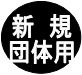 ※調査票の記入は誤入力防止のためワードデータでの返信のご協力をお願いいたします　　　　　　　年　　月　　日※あすぴあとの連絡に使用しますので、必ずすべての項目をご記入ください※下記の太枠内のレイアウトで「むすぶ」に掲載されます「むすぶ」に掲載する項目は○、非掲載の項目は×　↑　【送付先＆問い合わせ先】　　　〒187-0031小平市小川東町4-2-1　小平元気村おがわ東 2階　小平市民活動支援センター　あすぴあ　　電話：042-348-2104　　　　FAX：042-348-2115e-mail：info@kodaira-shiminkatsudo-ctr.jp調査票の返信は、持参、送付、FAX または e-mailにてお願いします。記入者名メールアドレス住所電話FAX一行紹介団体名代表者（役職：　　　　　　　　　　　　　）（役職：　　　　　　　　　　　　　）（役職：　　　　　　　　　　　　　）（役職：　　　　　　　　　　　　　）あすぴあ登録団体はチェック活動内容など（40字/行15行以内）連絡先（むすぶに掲載する連絡先をご記入ください）氏名連絡先（むすぶに掲載する連絡先をご記入ください）電話Fax連絡先（むすぶに掲載する連絡先をご記入ください）メールURL活動の分野（該当するものにチェック、複数回答可ですができるだけ絞って下さい。）活動の分野（該当するものにチェック、複数回答可ですができるだけ絞って下さい。）1．保健、医療又は福祉の増進　2．社会教育の推進　3．まちづくりの推進　4．観光の振興　5．農山漁村又は中山間地域の振興　6．学術、文化、芸術又はスポーツの振興　7．環境の保全　8．災害救援　9．地域安全活動 10．人権の擁護又は平和の推進　11．国際協力の活動　12．男女共同参画社会の形成の促進13．子どもの健全育成　14．情報化社会の発展　15．科学技術の振興　16．経済活動の活性化　17．職業能力の開発又は雇用機会の拡充を支援　18．消費者の保護　19．前各号に掲げる活動を行う団体の運営又は活動に関する連絡、助言又は援助1．保健、医療又は福祉の増進　2．社会教育の推進　3．まちづくりの推進　4．観光の振興　5．農山漁村又は中山間地域の振興　6．学術、文化、芸術又はスポーツの振興　7．環境の保全　8．災害救援　9．地域安全活動 10．人権の擁護又は平和の推進　11．国際協力の活動　12．男女共同参画社会の形成の促進13．子どもの健全育成　14．情報化社会の発展　15．科学技術の振興　16．経済活動の活性化　17．職業能力の開発又は雇用機会の拡充を支援　18．消費者の保護　19．前各号に掲げる活動を行う団体の運営又は活動に関する連絡、助言又は援助略称・呼称を記入してくださいあすぴあHPへの掲載掲載する　　　　　　　掲載しない